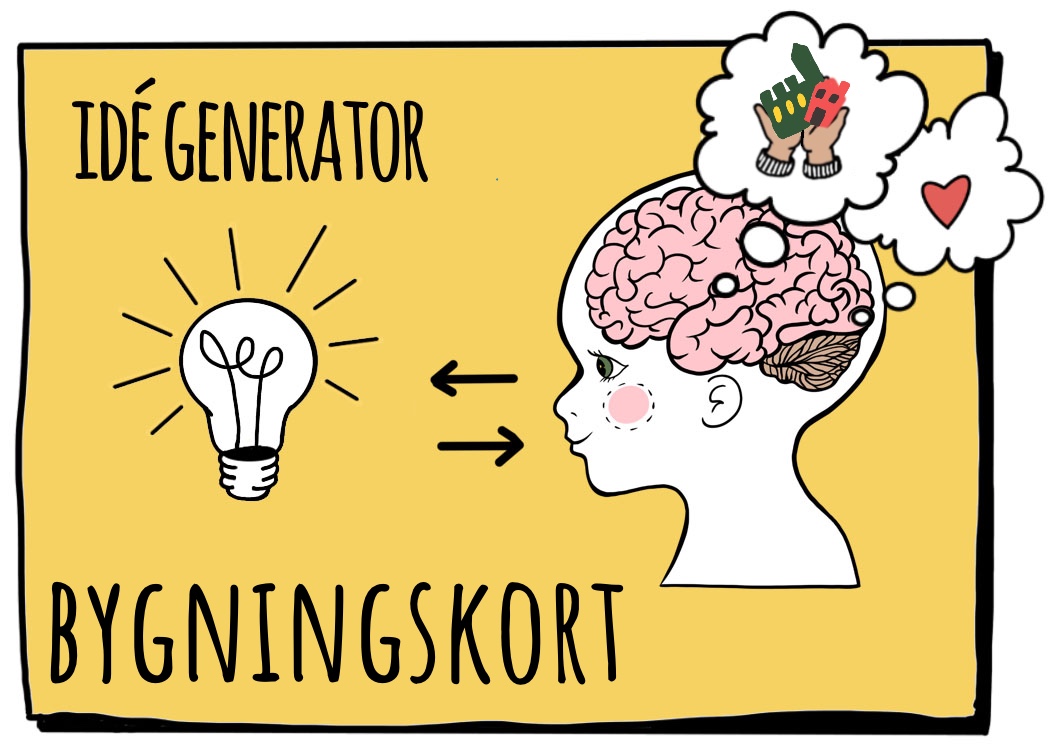 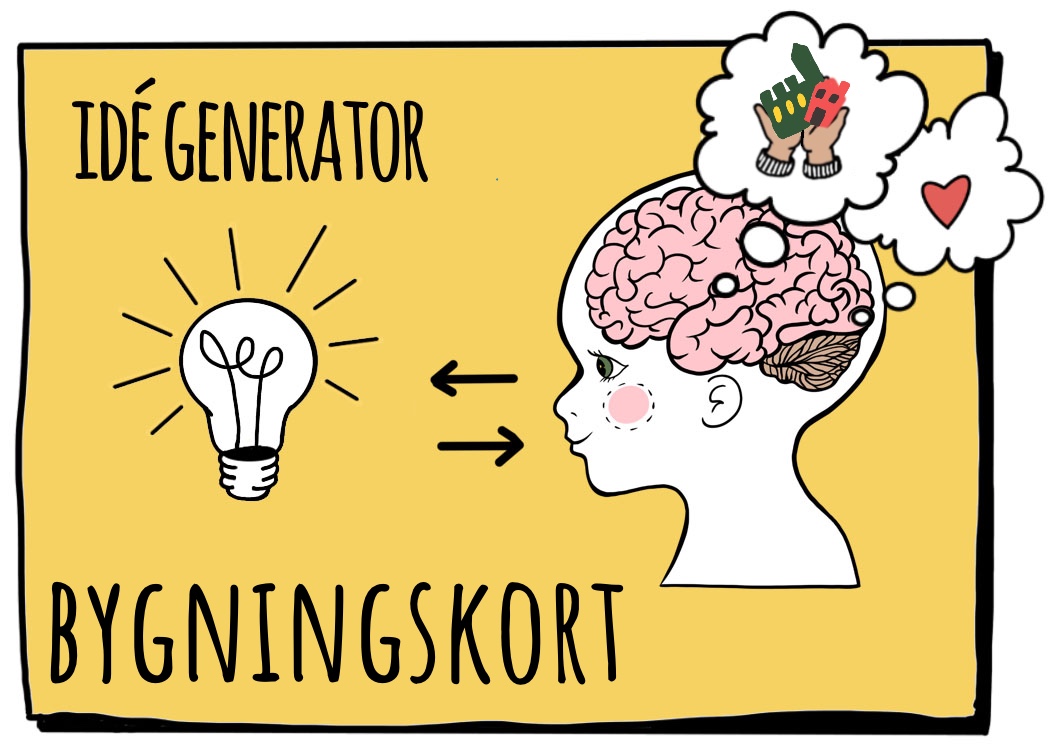 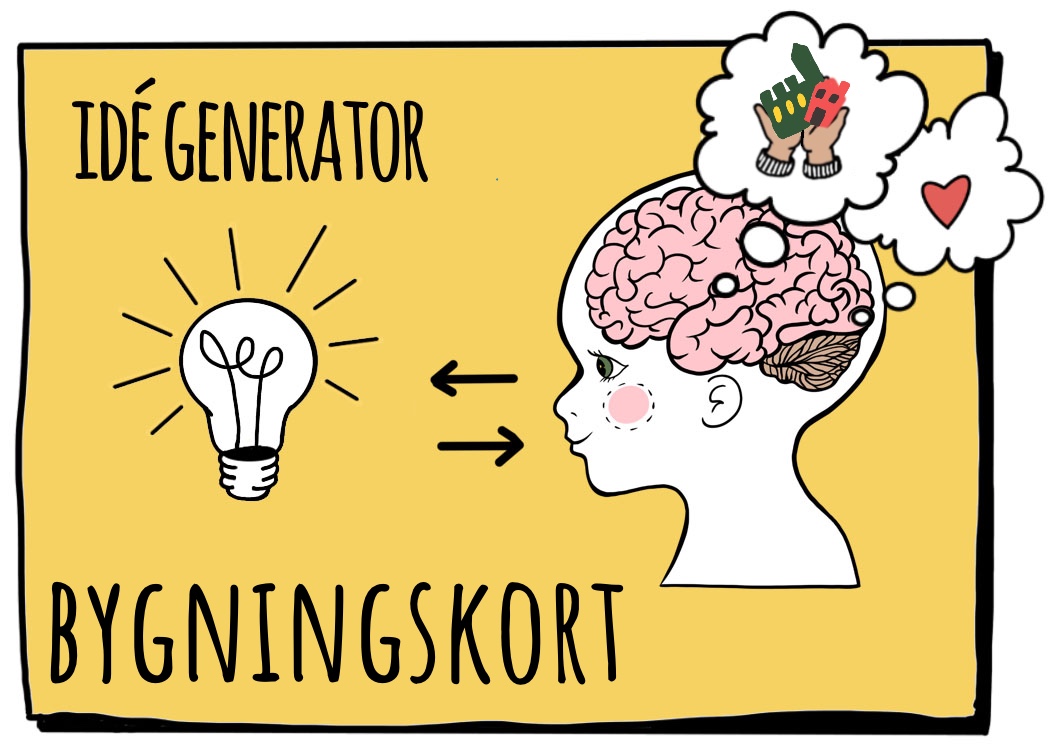 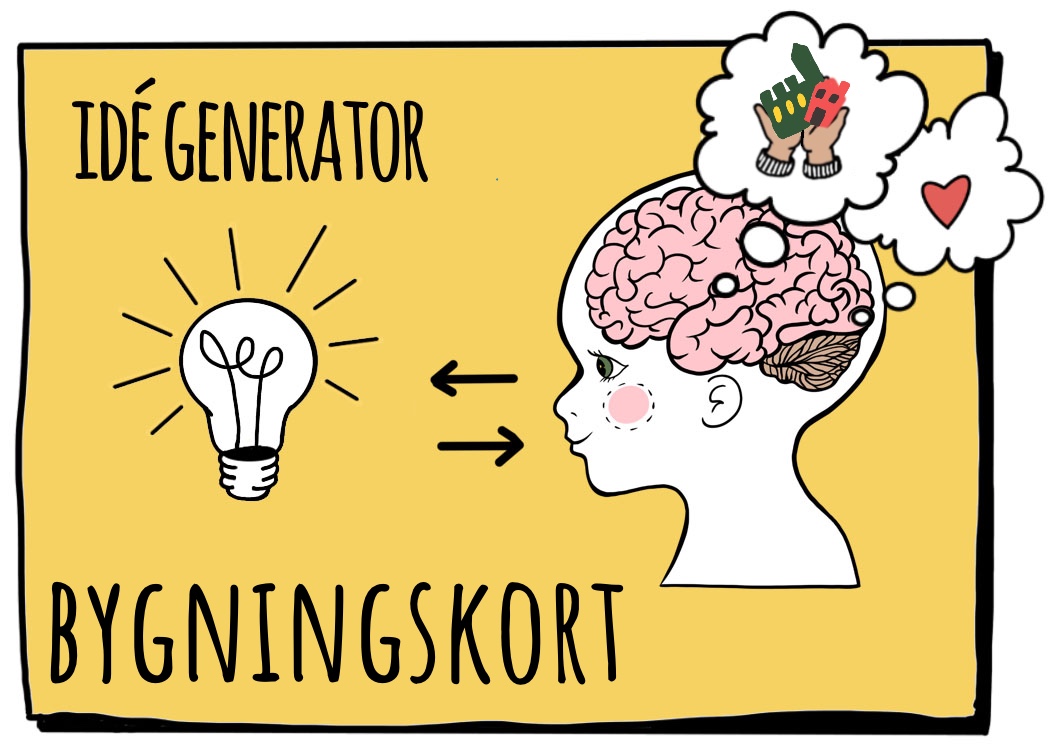 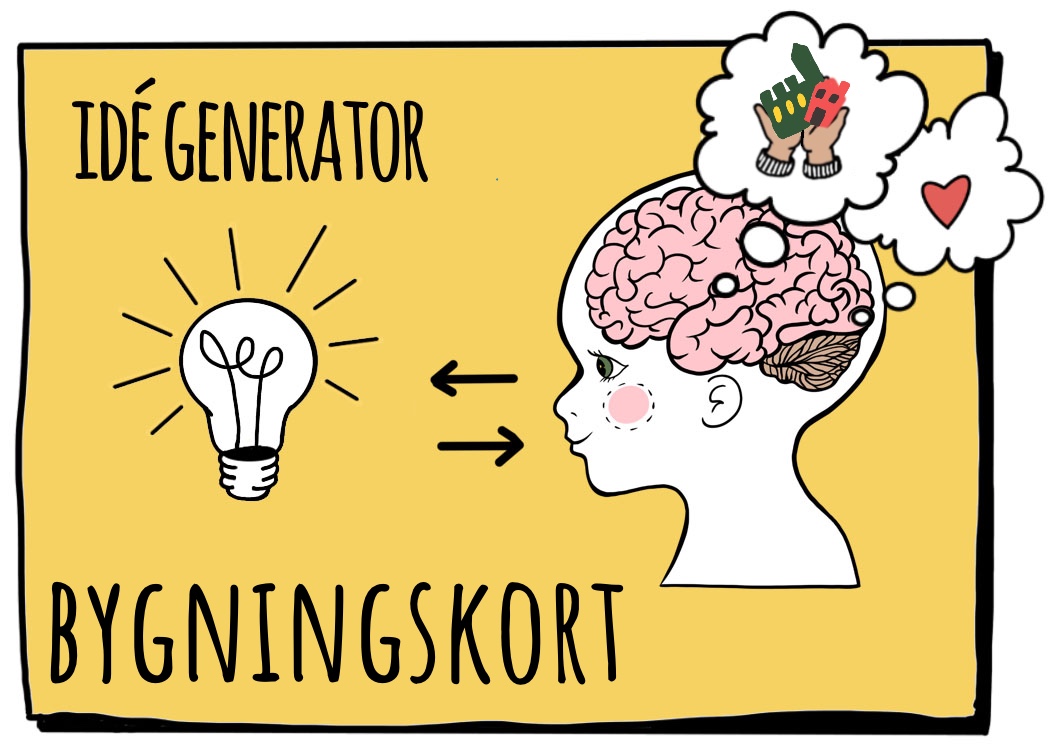 Småbruk/Gård (landbruk, dyrehold, gartneri, plantasje)Utdanningsbygg  (skole, universitet, SFO, Vitensenter, museum)Helsebygg         (sykehus, eldrebolig,sykehjem, opptrening)Matbygg              (marked, matvarer, bespisning)Beredskapsbygg  (politi, brann, ambulanse)Administrasjonsbygg (Rådhus, kommune/fylke/ politiske partier, kontorer)Transport og drivstoff (terminaler for bil, buss,tog,trikk, fly, sykkel, bensin, lading)Kulturbygg (kino,teater,konsert,opera)Aktivitetsbygg (idrettsanlegg, lekeland)Varehandel         (butikker av ulike typer)Boenheter         (enebolig, rekkehus, høyblokker,minihus)Servicebygg      (bibliotek, frisør, tannlege, hudlege)Disse kortene trenger å endre navn fra substantiv til f.eks. Bygningskort